Форма отчетао деятельности апробационой площадки ФГОС ОООв 2017 г.Муниципальный район/городской округ:_____город Чусовой_______________________________________________Образовательная организация (полное наименование):__Муниципальное бюджетное общелбразовательное учреждение основная общеобразовательная школа № 13»_____________________________ _______________________________ФИО руководителя апробационной площадки:__Вологжанина Наталья Владимировна_____________________________Контакты руководителя апробационной площадки номер телефона__8 (34-256) 5-53-71; 8 919 715 21 80________________________________________________________e-mail_vologhanina.natalia@yandex.ru __________________________________________________________________Количество педагогов – участников реализации программы апробационной деятельности:__6 педагогов_________________Тема/темы работы 2017 г.:_Разработка средств оценивания и формирования логических познавательных 
УУД _______________________________________________________________________________________________Участие в краевых научно-методических проектах Перечень и содержание образовательных практик, разработанных и реализуемых в 2017 году школой в рамках деятельности в статусе краевой апробационной площадки ФГОС ООО (Разработаны практики могут быть в период с 2013 по 2017 год, но реализуются в 2017 году)Перечень продуктов, подготовленных школой и размещенных на портале ФГОС ООО (http://fgos.iro.perm.ru) в 2017 годуМероприятия 2017 года, в рамках которых школа транслировала опыт, полученный в ходе апробационной деятельности 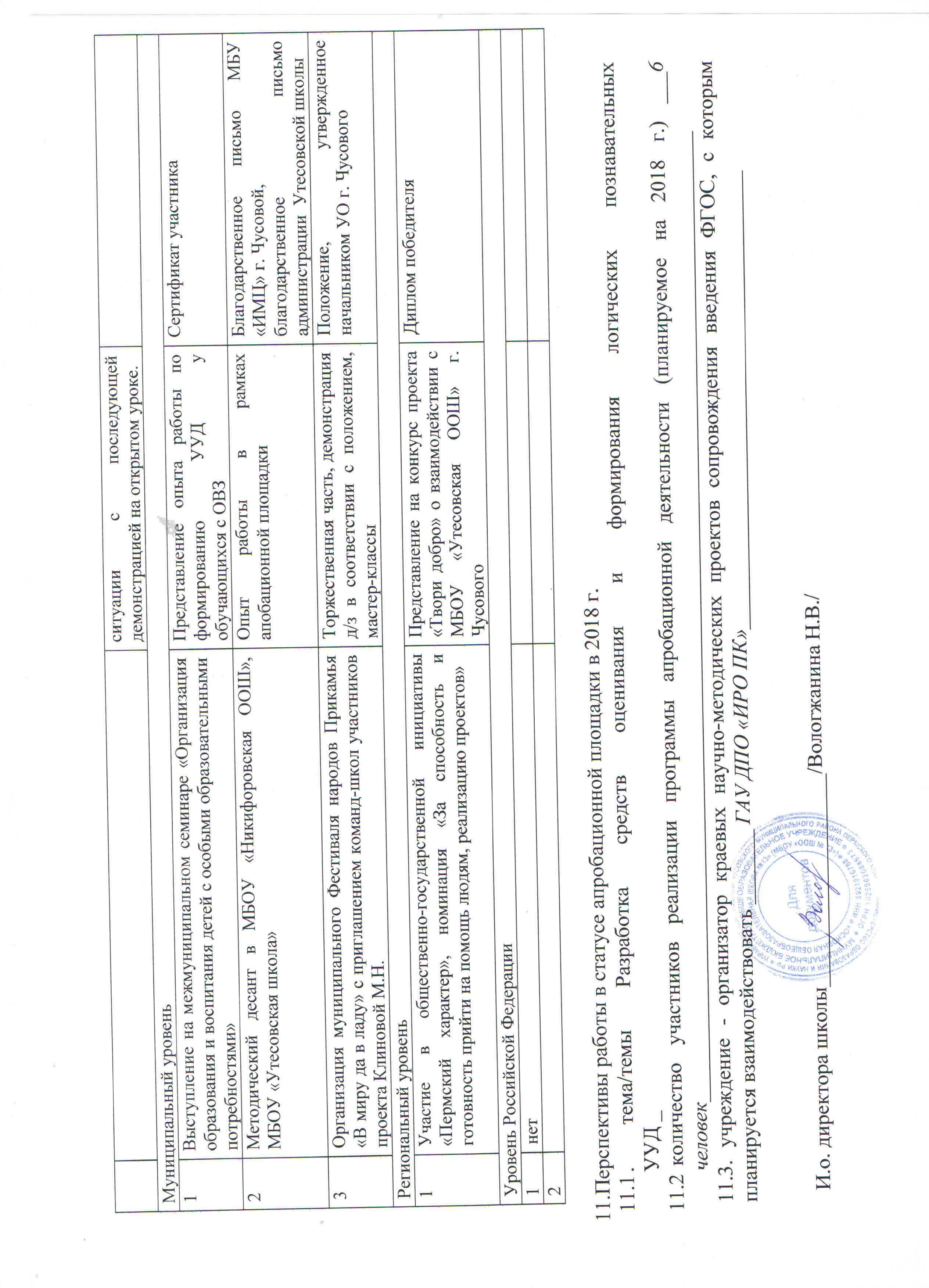 годНазвание проектаУчреждение – организатор проекта ФИО руководителя проектаКол-во участников проекта от школы (посетили все мероприятия проекта, участвовали в разработке и апробации продуктов)2016Разработка средств оценивания и формирования логических познавательных 
УУД в 6 – 7 классах школыГАУ ДПО «ИРО ПК»Клинова Мария Николаевна4 человека2017Разработка средств оценивания и формирования логических познавательных 
УУД в 7 -8 классах школыГАУ ДПО «ИРО ПК»Клинова Мария Николаевна3 человекаПрактика название КлассОбразовательный (ые) результат(ы), на оценку или достижение которого(х) направлена практикаНаправленность практики (оценка, формирование/развитие ОР)Кол-во часовГод разработкиРеализуется в рамках учебного плана или во внеурочной деятельностиТекстовое оформление (наличие программы,   дидактического материала)1Диагностические материалы:- билет на самолет- билет на поезд6-7умения интерпретировать полученную информацию в контексте решаемой задачиоценка1 занятие2016внеурочная деятельностьдидактический материал2Диагностические материалы:- меню Артема,- меню Тани и Оли 7-8умения интерпретировать полученную информацию в контексте решаемой задачиоценка1 занятие2017внеурочная деятельностьдидактический материал3Курс «Корректор»  7умения интерпретировать полученную информацию в контексте решаемой задачиформирование82016реализуется в рамках внеурочной деятельностипрограмма4Курс «Путь к совершенству»8умения интерпретировать полученную информацию в контексте решаемой задачиформирование82017реализуется в рамках внеурочной деятельностипрограмма5Создание закрытой группы ВКонтакте игра «Джуманджи»7-8умения интерпретировать полученную информацию в контексте решаемой задачиразвитиев течение четверти2017реализуется в рамках внеурочной деятельностиЦикл заданий: история школы, потребительская корзинаНазвание продуктаАвторы Образовательный(ые) результат(ы), на оценку или достижение которого(х) направлена практика, отображенная в продуктеАктивная ссылка на документ на портале ФГОС ООО1Методическое пособие по оценке и формированию умения интерпретировать полученную информацию в контексте решаемой задачи.  Часть 1.Вологжанина Н.В., Анкудович С.В., Чурина Е.А., Южанин Б.С.Познавательные УУД. Строить логическое рассуждение. Излагать полученную информацию, интерпретируя ее в контексте решаемой задачи http://fgos.iro.perm.ru2Методическое пособие по оценке и формированию умения интерпретировать полученную информацию в контексте решаемой задачи.  Часть 2.Вологжанина Н.В., Анкудович С.В., Чурина Е.А., Южанин Б.С.Познавательные УУД. Строить логическое рассуждение. Излагать полученную информацию, интерпретируя ее в контексте решаемой задачи http://fgos.iro.perm.ruФорма трансляции (проведение семинара, участие в семинаре/конференции: сообщение, мастер-класс, др.)  Содержание транслируемого опыта (кратко, не более 10 слов по каждой позиции)Наличие документа, подтверждающего факт трансляции (сертификат, диплом, письменные отзывы руководителей школ, др.)Институциональный уровеньИнституциональный уровеньИнституциональный уровеньИнституциональный уровень1Методическое совещание «УУД и их формирование».Разработка контрольно-измерительных материалов, их апробоция, первые результаты, краткосрочные куры, результаты по апробации курсов.План работы школы на 2017-2018 уч. год, справки-подверждения.2Методический совет «Соотнесение результатов деятельность апробационной площадки и результатов онлайн-мониторинга метапредметных результатов 5-7 классов» Сравнение заданий онлайн-мониторинга и контрольных заданий, разработанных в рамках деятельности апробационной площадки. Объединение заданий онлайн-диагностики в группы, распределение групп между учителями-предметниками, для формирования через учебные ситуации.План работы школы на 2017-2018 уч. год3Мастер-класс «Разработка учебных ситуаций»Работа педагогов в группах. Изучение материалов сайта http://fgos.iro.perm.ru/uchrezhdeniya/operatory/iro-pk/ploshchadki Представление от каждой группы понравившегося материала. Представление технологии разработки материалов апобационной площадки нашей школы. Техническое задание по группам: разработка учебной ситуации с последующей демонстрацией на открытом уроке.План работы школы на 2017-2018 уч. год